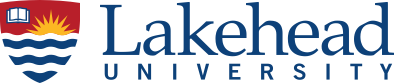 Course Syllabus GuideA course syllabus (or outline) is a critical element of your teaching toolkit. In addition to providing basic course information, we can use a syllabus as a teaching device to provide our students with an outline of our courses, including how it is organized, what content we will cover, and what are our objectives and our expectations.The LUFA Collective agreement requires that all instructors provide a course outline to students, as indicated in article 16.02.07. “At the commencement of each course, a faculty member shall prepare and make available to the students, information either in hard copy or electronic form concerning course requirements, assignments, evaluation procedures, components and percentage weighting of the final mark, penalties for late filing of assignments, office hours for academic counselling and any other relevant material, and shall file a copy of this information with his/her immediate supervisor. Any change to this information must be provided in either hard copy or electronic form to the students and copied to the immediate supervisor in a timely manner.”These are the basic requirements for your syllabus, but you are encouraged to include additional information to maximize transparency in your course. The following template has been created based on research indicating how a well thought out and detailed syllabus can best prepare students for success in your class.Here are some tips for keeping your Word documents in accessible format.For emphasis, use Bold, NOT italics or underlining. Limit writing sentences entirely in UPPER CASE letters.Use appropriate sans-serif font such as Arial or Calibri, of a minimum 12pt sizeUse heading styles and keep headings in order (1, 2, 3)Use high contrast colours such as black text on white backgroundKeep it simple! Be consistent! Use white space instead of long paragraphsUse tags, captions, alternate text for imagesUse page numberingUse a table of contentsLearn how to make your tables and charts accessibleCourse NameDepartment / SchoolProgramTermInstructor InformationInstructor:		Office Location:	Telephone:		E-mail:		Office Hours:		Course IdentificationCourse Number:	Course Name:		Course Location:	Class Times:		Prerequisites:		Course Description/OverviewUse the calendar descriptionCourse Learning ObjectivesBy the end of this course, students will be able to:Identify…Develop…Design…List…Analyze…Demonstrate…Outline what the students will have learned by the time they have completed the course. Follow SMART guidelines and verb descriptors for various levels of cognitive processing, such as Bloom’s taxonomy, for creating learner outcomes.S - SpecificM - MeasureableA - Action-orientedR - Results-orientedT - Timely and tangibleCourse ResourcesCourse Website(s)D2LPersonal websiteRequired Course TextTexts, Readings (location), websites, etcCourse Schedule/OutlineInclude a list, by week, of intended topics, associated readings, assignment/test due dates, holidays, last day to drop classes etc. (a table works well).Assignments and EvaluationsBe sure to list the assignments, tests etc, including their due date and their value. A table works well for this, as illustrated below.Late AssignmentsDescribe your late assignment policy here.AssignmentsDescribe all of your assignments here, with as much detail as possible. Include due dates and value. It is also helpful to include your evaluation framework. An example of an evaluation rubric is given below.Example of an Evaluation Rubric for Social Sciences Research PaperCourse PoliciesBehavioral standards, attendance, group work/collaboration, safety regulations, netiquetteCollaboration/Plagiarism RulesSpecific course rules or policies regarding collaboration on graded academic exercises.Include the IDC’s Academic Integrity guides here. Talk about the three most common forms of academic dishonesty and how to avoid them (page 2 of the guide).Help students make informed and professional academic writing choices by repeating this information in EACH course. Use the Powerpoint slides on the IDC webpage. University PoliciesInclude Policies you feel relevant (a brief summary with links to the policies), such as:Student Code of ConductAcademic MisconductAccommodation for Students with DisabilitiesAdditional Information Course FeesList any course fees here.Course SuppliesList any course supplies here.Additional ResourceGrunert O’Brien, J., Millis, B., and Cohen, M. 2008. The course syllabus: A learning-centered approach. 2nd Edition.  John Willey & Sons.Date	Tentative TopicText Readings(week of..)Topic areaChapter, website, article. otherMid term / AssignmentHoliday break (Thanksgiving, Feb Break)Last Day to drop classes without Academic PenaltyFinal ExamAssignment/TestDue DateValueHomework/Essay/LabsMid Term Exam(s)Class attendance/participationFinalTBAElement85-10075-8460-74<  60Writing Mechanics ( /20)conforms to APA standards (headings, manuscript header, margins, page numbers, referencing style)good spelling and grammar very good sentence structureparagraphs are well planned and have excellent flowconforms to APA standards (headings, manuscript header, margins, page numbers)limited spelling or grammatical errorsgood sentence structure and paragraph flowsome mistakes in APA formatsome spelling and grammatical mistakessentences are somewhat difficult to understandparagraphs have too many ideasmistakes in APA formatmistakes in spelling and grammar take away from understandingsentences are poorly structuredparagraphs are confusingResearch/Referencing( /20)excellent referencing within the textlarge number of  journal articleswide variety of sources (different journals, books and other information sources)good referencing within the textmore than 5 journal articlesvariety of sources (different journals)missing some referencing in the textonly 5 journal articleslimited variety of sources (multiple use of same journal or edited volume)very limited referencing within the textless than 5 journal sources (or includes web sources)no variety of sourcesContent( /40)all aspects of the assignment are completedinformation is accurate, up to date and goes beyond what is requiredinformation is  synthesized and connected to course material, as well as connections being made between literature sources argument is well constructed and connects strongly  to conclusionall aspects of the assignment are completed information is accurate and up to dategood synthesis of information and connection between literature sourceswell constructed argument and connects to conclusionmissing some required elements of the assignmentsome information is inaccurate or out of datethe information is summarized but not well connected to literatureargument is difficult to follow to the conclusionseveral missing elementsinformation is often inaccuratethere is limited connection between literature or purpose of paperlimited development of argument; no real conclusions